FENOMENA JAPANESE FOOD DIKALANGAN FOOD  BLOGGER  KOTA BANDUNG (Japanese Food Phenomenon Of  Food Blogger In Bandung City )Oleh :M Didit Ramadhan NPM : 132050296Untuk Memperoleh Gelar Sarjana Pada Program Studi Ilmu Komunikasi Fakultas Ilmu Sosial dan Ilmu Politik Universitas Pasunda Fakultas Ilmu Sosial dan Ilmu Politik Universitas Pasundan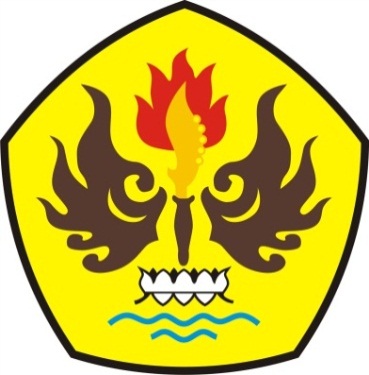 FAKULTAS ILMU SOSIAL DAN ILMU POLITIKUNIVERSITAS PASUNDANBANDUNG2017